When you activate your brain you are taking measured steps to take control of your own thoughts.   It helps to have a guide you can turn to if you falter or lose your way.  An Accountability Partner is a person who understands your ADHD, who supports you, and who can hold you accountable as you execute these planned steps.  A Board-Certified Coach, your spouse, a parent or even a friend can provide these insights your own age.  Having an Accountability Partner whose input you value and rely on is an important part of this process.What are the tasks I want to complete?  You can start by writing down several tasks that challenge you on a daily basis.  Once you look over what you’ve written, choose one to target.  It doesn’t have to be the hardest one. Major task to work on: _________________________________________________________ Start Date:  _______________ (If this task is job-related, be clear that the clock started ticking when the task was assigned by your Boss.  Keep looking at this date and reminding yourself of that – because often we are rewarded for good work completed ahead of schedule.)Due Date: _______________________________________________How much total time do I have to complete this task?   Be realistic in budgeting your time.  You can’t spend 7 hours making a cup of tea if you are responsible for driving the kids to school an hour from now. I will need (or, I have only been given) a total of _______________ to complete this task.What materials or tools will I need for this task? Remember to include an inviting workspace where you can concentrate because there are fewer distractions.1.												2.						3.												4.												5.												Comments to self:______________________________________________________________________________________________________________________________________________________________________________________________________________________________________________________________________________________________________________________________________________________What are the steps I must take to complete the task?  Plus, estimate the amount of time you will need for each step.  If you’re unsure, allow yourself up to 45 minutes per step, with a 15-minute break between each step.Steps:                                                                     Estimated time needed: Comments to self:______________________________________________________________________________________________________________________________________________________________________________________________________________________________________________________________________________________________________________________________________________________How do I plan my Accountability Calendar?  Now take those steps and fit them into specific days at specific start times.  You may need more than one sitting to finish a more complicated task – so here’s your chance to practice good time management.Date:	     Step:				                    Start Time:Comments to self: _____________________________________________________________________________________________________________________________________________________________________________________________________________________________________________________________________________________________1.2.3.4.5.6.7.8.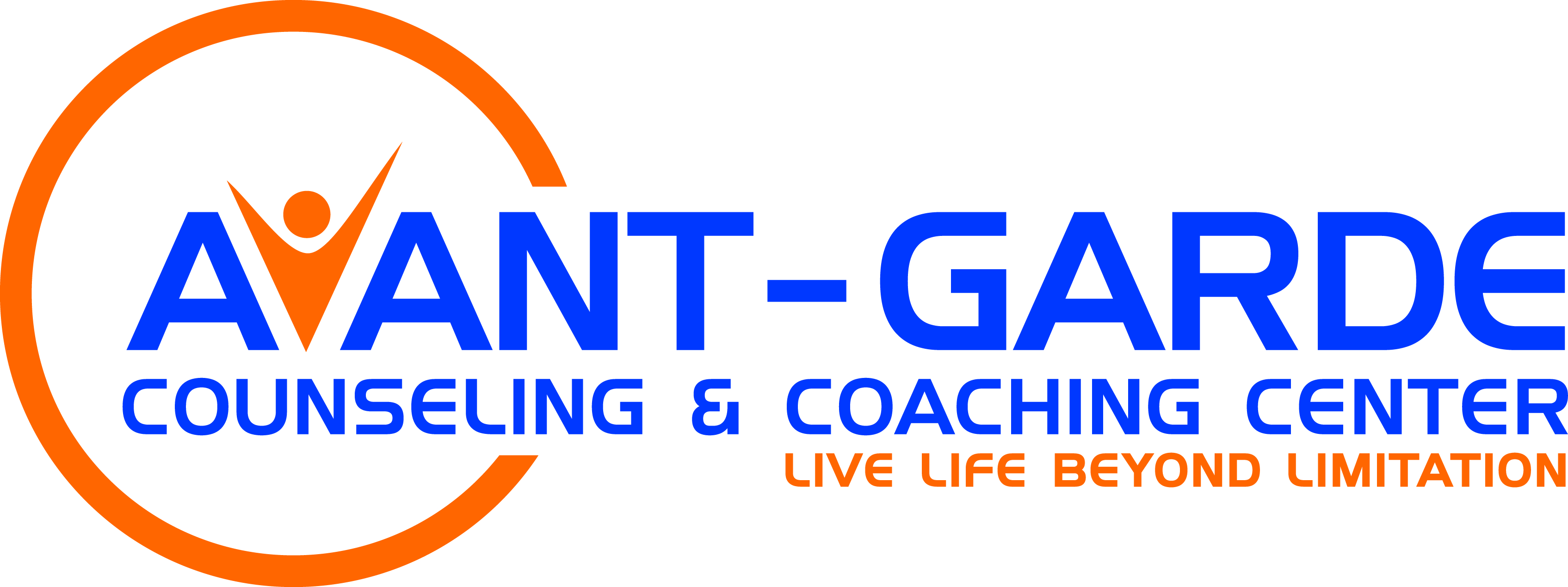 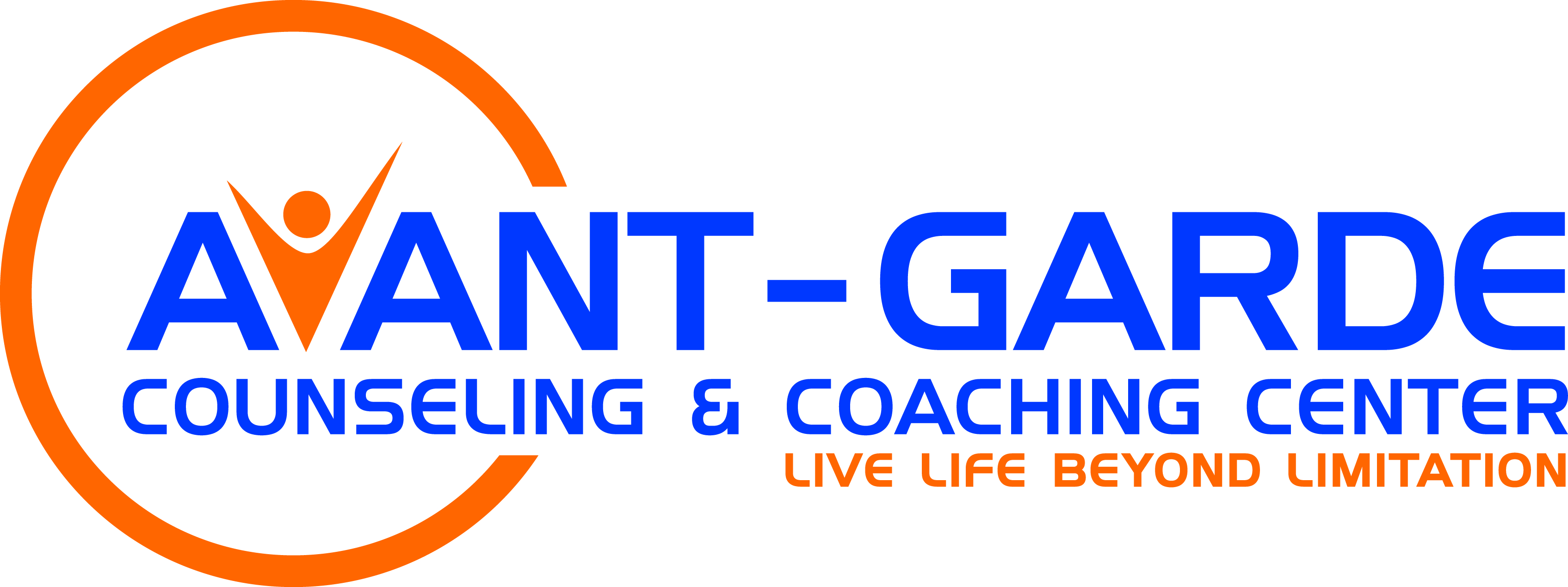 